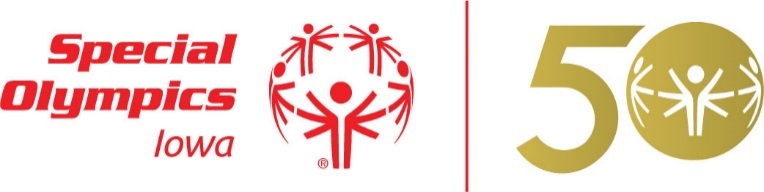 Meetings are held at the Special Olympics Iowa state office. 551 SE Dovetail Rd. Grimes, IA 515-986-5520Wednesday, February 6th 5:30pmWednesday, May 8th 5:30pmWednesday, September 11th5:30pmWednesday, December 4th  5:30pm